                                             Годовой Отчето мероприятиях, проведенных в рамках деятельности АНО ЦСК «Благодать»2019 г.  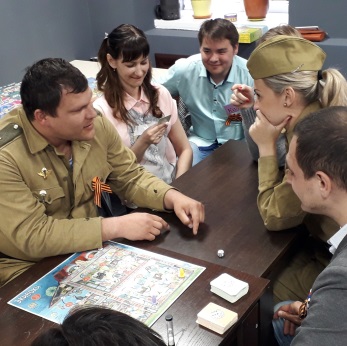 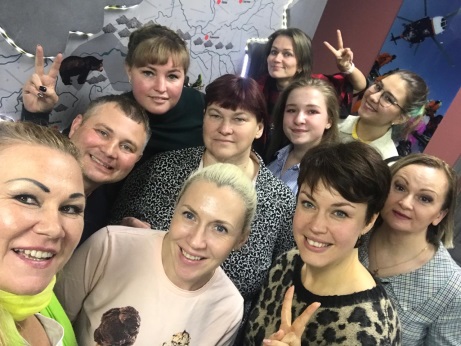 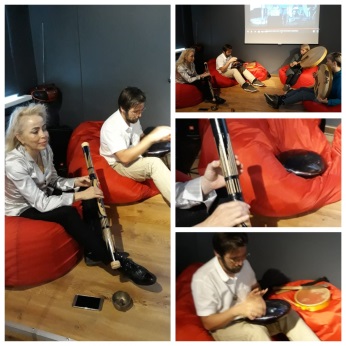 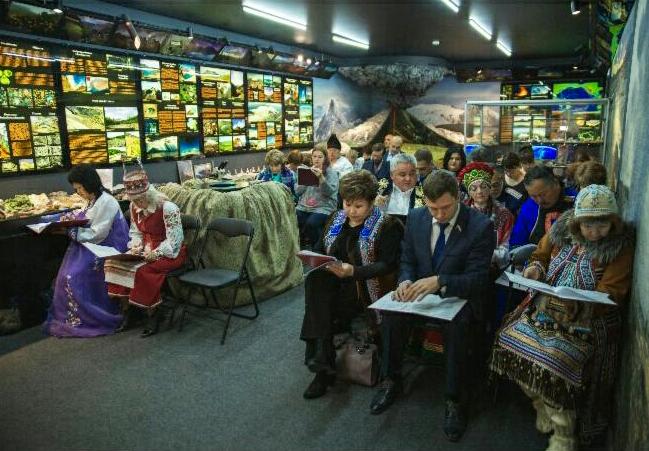 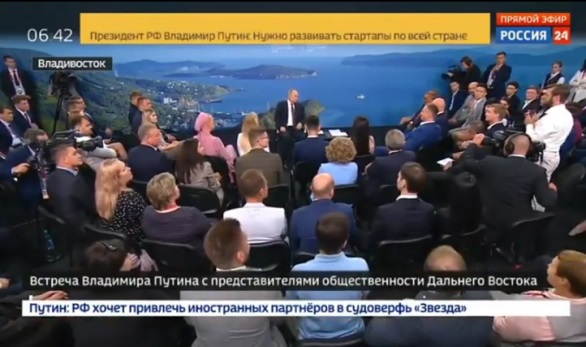 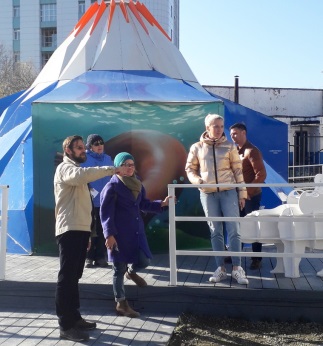 датамероприятиеЯнварь 2019- Работает "Новогодняя сказочная программа "Карта путешествий. В гостях у дедушки Вулкана".- Запущен проект "Волшебный автобус" - короткая развлекательная экскурсия по городу.- Проведены мастер-классы "Новогодняя игрушка" для взрослых и детей.- Проведены лекционные занятия с детьми и молодежью в рамках программы «Знаем, ценим, бережем».- Проведен конкурс творческих работ «Знаем, ценим, бережем». Подведены итоги по конкурсу фотографий.- Работает бесплатный научный лекторий для учащихся г. Петропавловска-Камчатского.- Организовано проведение занятия КТИЦ для волонтеров в туризме.- Проведен открытый урок географии С.Б.Самойленко "Почему извергаются вулканы?" в рамках онлайн проекта "Российский учебник. Вебинары".- Проведен семинар для директоров общеобразовательных школ Камчатского края.Февраль 2019- Запущена Квест-экспедиция от Вулканариума для детей Камчатского края- Награждение победителей фотоконкурса «Знаем, ценим, бережем».- Сформировано выставочное пространство – арт-объект на основе фотографий участников фотоконкурса «Знаем, ценим, бережем». - Организована деловая встреча Объединения "Бизнес мамы"- Проведен Мастер-класс по красоте.- Работает бесплатный научный лекторий для учащихся г. Петропавловска-Камчатского.- Проведено выездное занятие слушателей Научного лектория в Музее Боевой Славы.- Проведен бесплатный семинар для гидов-экскурсоводовМарт 2019- Работает бесплатный научный лекторий для учащихся г. Петропавловска-Камчатского.- Организована встреча со спортсменами-путешественниками Рэем Захаб (Канада) и Стефано Грегоретти (Италия), участниками экспедиции «Trans Kamchatka».- Организован мастер-класс студии "Лепилка" "Цветы к 8 марта".- Участие в фестивале “Снежный Путь”, проведены мастер-классы по росписи свечей-вулканов и изготовлению тканевых куколок-колокольчиков.- Участие в открытии праздника «Берингия», сформирован павильон с теплыми напитками, мастер-классами и открытой зоной развлечений. - Проводится Квест-программа для детских групп «Экспедиция с вулканологом».Апрель 2019- Организована выставка художественных работ «Акварельный дуэт».- Организовано проведение бизнес-форума "Личный бренд и успех в переговорах (Брендирование территорий через развитие и объединение предпринимательской инициативы)", бесплатное участие для предпринимателей.- Организовано проведение тренинга-интенсива Татьяны Киселевой по ораторскому мастерству.- Открыт шоурум камчатских мастеров - этнические куклы, изделия из камня и кожи, живописные миниатюры и др.- Встреча с участниками камчатского ансамбля этнического танца "КорИтЭв".Май 2019- Запущен проект «Джемы по субботам» - музыкальные импровизации на ударных и шумовых инструментов. Вход свободный.- Организовано проведение семейного турнира по настольным играм совместно с «Игротекой от Бархатят». Предоставлено помещение, оказана помощь в организации,  информационная поддержка. - Работает шоурум камчатских мастеров - этнические куклы, изделия из камня и кожи, живописные миниатюры и др. - Работает выставка художественных работ «Акварельный дуэт». Вход свободный.- Проведен бесплатный семинар для камчатских предпринимателей "Развитие туристического потенциала Камчатского края".- Помощь в организации цикла образовательных мероприятий для волонтеров по теме оказания первой помощи.- Помощь в организации образовательных мероприятий ЦИСС (семинар по франшизе, семинар по налогообложению и др.)- Проведены бизнес-завтраки для камчатских предпринимателей, в том числе с участием представителей крупного бизнеса Камчатского края (В.М.Осокина и В.И.Рубахина).- Участие в «Камчатском Арбате» - открытая площадка с бесплатными  мастер-классами, викториной и рассказом о вулканах. - Помощь в организации презентации технологии палаточного отдыха «Глэмпинг». Предоставлена теорритория, оказана помощь в организации,  информационная поддержка.- Оказана помощь в проведении праздника памяти для детей с приглашенными ветеранами ВОВ - совместный проект студии музыкального развития "Нотка" и хореографического коллектива "Витамин". Предоставлено помещение, оказана помощь в организации,  техническая и информационная поддержка.- Помощь в проведении бесплатной Школы предпринимателей (спикер О.Артюхина). Предоставлены помещения, оказана помощь в организации обучения и кофе-брейка.- Помощь в организации бесплатного семинара-практикума для камчатских предпринимателей "Развитие бизнес-потенциала современного предпринимательства через использование опыта предшественников. Истории семейных бизнесов". Предоставлено помещение, оказана помощь в организации,  информационная поддержка.- В культурно-просветительском центре Вулканариум завершен цикл образовательных мероприятий Академии Леди. На всем цикле обучения предоставлялись помещения, оказывалась информационная поддержка, организовывались ланчи и кофе-брейки.- Проведен цикл образовательных мероприятий для НКО и гражданских активистов по возможностям краудфандинга в реализации социально-значимых проектов. Спикер С. Пономарев.Июнь 2019- Организована выставка художественных работ «Акварельный дуэт».- Организовано проведение бизнес-форума "Личный бренд и успех в переговорах (Брендирование территорий через развитие и объединение предпринимательской инициативы)", бесплатное участие для предпринимателей.- Организовано проведение тренинга-интенсива Татьяны Киселевой по ораторскому мастерству.- Открыт шоурум камчатских мастеров - этнические куклы, изделия из камня и кожи, живописные миниатюры и др.- Встреча с участниками камчатского ансамбля этнического танца "КорИтЭв".Июль 2019- Сформировано новое выставочное пространство.- Учредитель Культурно-просветительского центра "Вулканариум" С.Б.Самойленко занял второе место в открытом краевом конкурсе профессионального мастерства "Лучший Культработник - 2019".- Бизнес-форум посетили 50 предпринимателей Камчатского края.Август 2019- Вулканариум принял участие в экофоруме "Чистая Камчатка", в корякском стойбище "Авача Мэй".- Начат набор на бесплатный кружок естествознания.- Запущен проект «Прогулка по Култучному озеру».- Организован семинар "Тета Хилинг" с привлеченным тренером Юрате Подерёга. Обучение методикам оздоровления. - Организован семинар "Психотерапия тревожных расстройств" с Ewa Dobiała (Польша)- Организована бизнес-встреча камчатских предпринимателей с Евгением Мордовским - успешным предпринимателем, владельцем успешных бизнесов.- Действует выставка художественных работ «Акварельный дуэт».- Действует шоурум камчатских мастеров - этнические куклы, изделия из камня и кожи, живописные миниатюры и др.- Проведен музыкальный джем с участием камчатского ансамбля этнического танца "КорИтЭв".- Проводятся регулярные бизнес-завтраки.Сентябрь 2019- Участие в Дальневосточном экономическом форуме ВЭФ, г. Владивосток. Встреча с президентом РФ В.В.Путиным.- Участие в Выставке Частных музеев в Москве, КВЦ Сокольники. Вулканариум представит Камчатский край.- Участие в Фестивале Русского географического общества. Москва, Зарядье. - Начало занятий бесплатного кружка естествознания- Форум с участием популярного тренера по брендированию Т.Киселевой.- Семинар-практикум со специалистом по развитию социального бизнеса С.Пономарева.Октябрь 2019- Лекции в Московском музее космонавтики- Краеведческие экспедиции в рамках проекта «Культурный дневник школьника»- Организован бизнес-завтрак предпринимателей Камчатского отделения "Деловой России".- Запуск фестиваля-конкурса парковой скульптуры во дворе Вулканариума.Ноябрь 2019- Организованы мастер-классы для детей «Открытка Деду Морозу»- Участие руководства АНО ЦСК «Благодать» в выездном совещании Комитета Государственной Думы РФ "Сохранение и развитие культурного, туристического, экономического и инфраструктурного потенциала исторических городов и поселений Российской Федерации", г. Владимир.- Прочитана научно-популярная лекция "Откуда мы знаем, что в центре Земли?", г. Москва- В рамках проекта «Культурный дневник школьника» организована встреча с представителями актерской профессии.- В рамках проекта «Культурный дневник школьника» организована встреча детей с камчатскими общинами в Камчатской краевой библиотеке.- В рамках проекта «Культурный дневник школьника» организовано посещение Камчатского краеведческого музея- Участие в фестивале керамки студии «Лепилка», лофт Парк культуры.- Стали финалистами четвёртого кубка Камчатки по стратегии и управлению бизнесом Global Management Challenge.- Участие и выступление руководства на Камчатском съезде предпринимателей с докладом о социальном предпринимательстве.Декабрь 2019- Запущена праздничная развлекательная программа «Дед Вулкан и Лавушка»- Новогодние мастер-классы.- Праздник награждения участников программы «Культурный дневник школьника».- Бизнес-завтрак Деловой России для предпринимателей Камчатского края.